Instituto Humanidades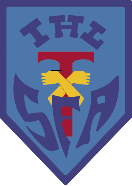 San Francisco de AsísLotaACTO LUNES 28 DE MAYO 2018Estimados:Sr. Victor Torres Arellano, Rector Instituto Humanidades Srta. Carmen Gloria Jara, Jefa Unidad Técnica PedagógicaSr. Carlos Godoy, Inspector GeneralSrta. Maria Elena Reyes, Encargada de Convivencia escolarProfesores, Asistentes de la Educación, Estudiantes todosMuy Buenos DíasEn esta semana correspondiente a la última del mes de Mayo, se cierran y premian dos actividades realizadas en este mes:Día del LibroSemana de la Educación Artística Para dar inicio a este acto, entonaremos nuestro himno nacional, el cual será dirigido por el Profesor de Muisca Héctor Uribe, para lo cual pedimos orden y respecto en su entonación. (HIMNO ACIONAL)Siguiendo con nuestro acto se procederá a dar lectura a los hechos más destacados de la semana en cuestión:28 de Mayo 1817: Se concede un escudo de honor por el paso del río Carampangue, por las fuerzas que mandaba el Comandante don Ramón Freire29 de Mayo 1951: Muere Aníbal Aracena Infante, compositor y organista, a cuyo cargo estuvo durante muchos años la ilustración musical de las misas de la Basílica de la Merced, en Santiago.30 de Mayo 1962: Comienza la séptima Copa del Mundo Chile 1962, en el partido inaugural, el equipo local, la selección de fútbol de Chile derrota por 3 a 1 a su similar de Suiza.31 de Mayo 1909: Se crea el Consejo Superior de Letras y Bellas Artes, el cual tendrá a su cargo la vigilancia superior de todos los establecimientos públicos de enseñanza artística, fomento de las letras, de arte nacional, de arte aplicado y la superior dirección de la Escuela de Bellas ArtesA continuación Procederemos a la premiación del Día del libro, ORNAMENTACION DE PUERTA:Los ganadores son:8° año A, con su ornamentación alusiva a “Miss Pererine”,  Por favor que pase un representante del curso. (entrega el premio coordinador de la actividad)1° año Medio, con su ornamentación alusiva a “Rebeldes”, Por favor que pase un representante del curso. (entrega el premio coordinador de la actividad)Un gran aplauso para ellosGracias a la retroalimentación entregada por ustedes, la Semana de la Educación Artística que llevaba el lema “La expresión de la diferencia”. Constituye un llamado abierto a posicionar la diversidad como un valor en la experiencia educativa y a crear y construir desde la diferencia.Uno de los principales desafíos de la Semana de la Educación Artística 2018 fue transformarse en un proceso extendido, vale decir, que se proyecte como el inicio de un proyecto de largo aliento, en el que la experiencia artística sea una  herramienta poderosa para favorecer una reflexión creativa que, a la vez,  fortalezca la convivencia en nuestros espacios educativos.Es por eso que con el fin de motivar el desarrollo de las artes se expusieron las obras de nuestros estudiantes en el hall central, y de todos se eligieron a los más destacados por curso desde Pre Kinder a 4° Medio, estos son:PK°: Maitén MartínezK°: María Jesús Lazo1° año Básico: Martin Leal2° año Básico: Francisca M3° año Básico: Sofía González5° año Básico: Génesis Carrillo6° año Básico: Valentina Wohlk7° año Básico: Fernando Peña8° año Básico: Amada Aravena1° año Medio: Diego Duran2° año Medio: Ignacia Olate3° año Medio: Israel Bizama4° año Medio: Maximiliano RequenaUn gran aplauso para ellosA continuación dejamos con ustedes a nuestro rector, Sr. Víctor Torres Arellano(PALABRAS DEL RECTOR)Para dar fin a este acto entonaremos nuestro himno del colegio(HIMNO DEL COLEGIO)El que trabaja con sus manos es un trabajador.El que trabaja con sus manos y su cabeza es un artesano.El que trabaja con sus manos, su cabeza y su corazón es un artista.San Francisco de Asís AGREDECIENDO SU ATENCION PRESTADA PUEDEN PASAR A SUS SALAS